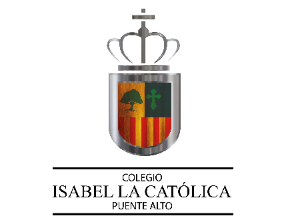    Evaluación Nº 2 Convivencia social.Nombre: Curso:Fecha: Lee atentamente y selecciona la alternativa correcta. Una vez finalizado, traspasa las alternativas al recuadro de abajo. 2 puntos por pregunta. (14 puntos)Según definición de la guía número 3: la palabra escuchar significa. un esfuerzo para escuchar una conversación ajenaponer atención o aplicar el oído para oír algo.una voz repentina e inesperadaNinguna de las anteriores.Entendemos por oír como: Una cualidad de una persona al relacionarse con otra.Vibraciones a través del órgano del oído.Una cultura diferente.Percibir por el oído [un sonido] o lo que [alguien] dice.¿A que se refiere el siguiente enunciado? : “Es una técnica de comunicación que requiere la atención del oyente, que la persona no sólo oiga, sino que por medio de la atención pueda entender, analizar el mensaje y en algunos casos emitir una respuesta”: EscucharNoticia o dato que informa acerca de algo.OírNinguna de las anteriores.Según la siguiente afirmación: “Es uno de los sentidos, es la capacidad de detectar vibraciones a través del órgano del oído, los cuales se aprecia como sonidos”.  ¿A qué se refiere?Escuchar.Oír.Cualidad.Respeto.“Escuchar constituye un acto voluntario e implica intencionalidad” Esta oración es: Falsa.Verdadera.No se tiene información al respecto.Muy poco probable que sea cierta. ¿Por dónde se detectan las vibraciones?Nariz.Oídos.Cerebro.A y C.Según la pregunta número 6, ¿Dónde son enviadas estas vibraciones?Mente.OídosCerebro.Cuerpo. Haz tu propia distinción (diferencias)  entre oír y escuchar. Debe ser en 8 líneas, utilizando estos conceptos: oír, escuchar, vibraciones, sonidos, oídos, tiempo y respuesta. (8 puntos)_____________________________________________________________________________________________________________________________________________________________________________________________________________________________________________________________________________________________________________________________________________________________________________________________________________________________________________________________________________________________________________________________________________________________________________________________________________________________________________________________________________________________________________________________________________________________________________________________________________________________________________________________________________________________________________________________________________________________________________________________________________________________________________________________.RESPUESTASEscribe bajo el casillero que corresponde al número de la pregunta la alternativa correcta.Unidad n°2: Las habilidades sociales involucradas en una positiva interacción social.Objetivo priorizado: Identificar y diferenciar los conceptos de oír y escucharPuntaje: 22 puntos en total.1234567